Organization Name: 							Initial Contact:		/	/										Letter/Email Sent:	/	/	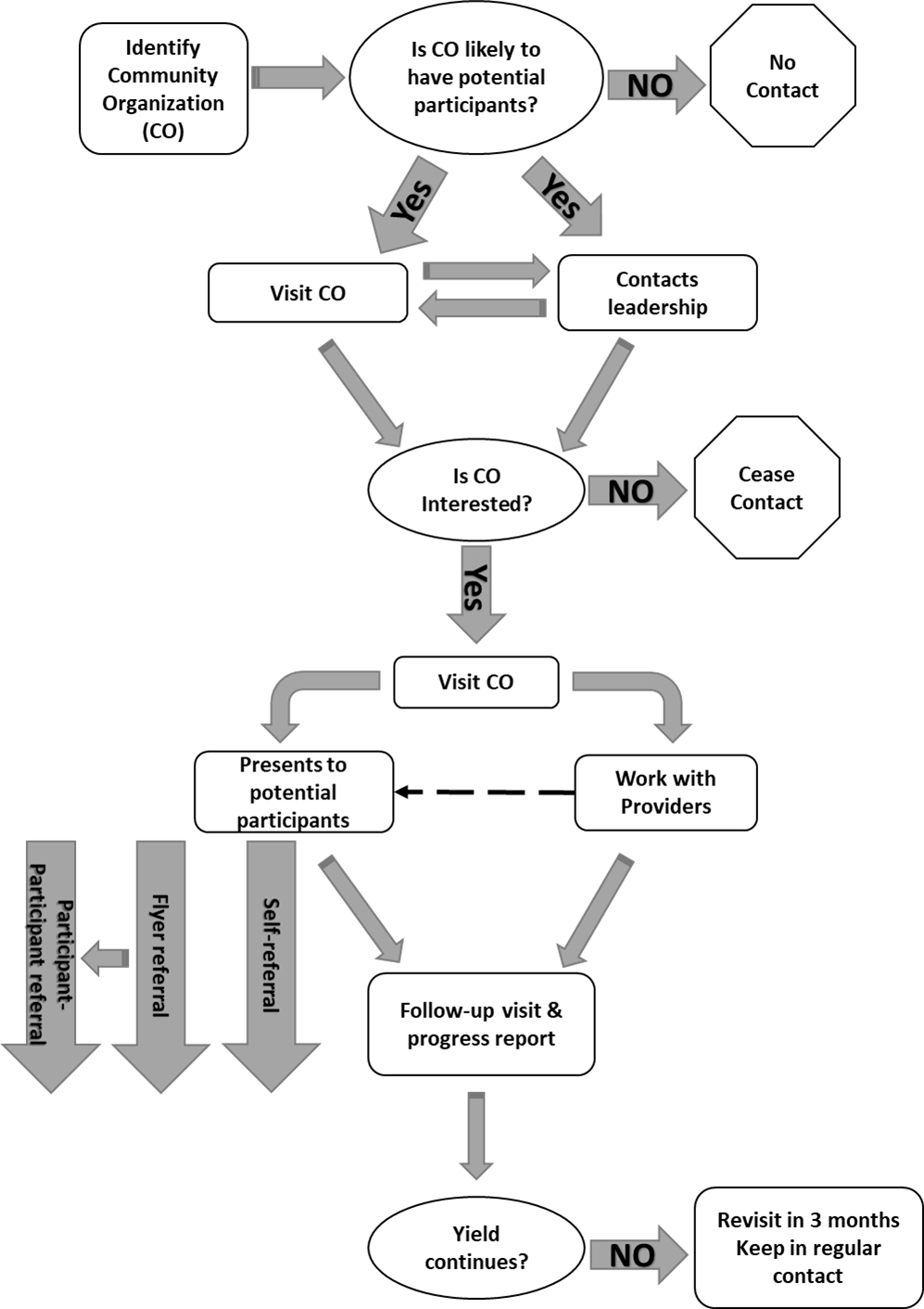 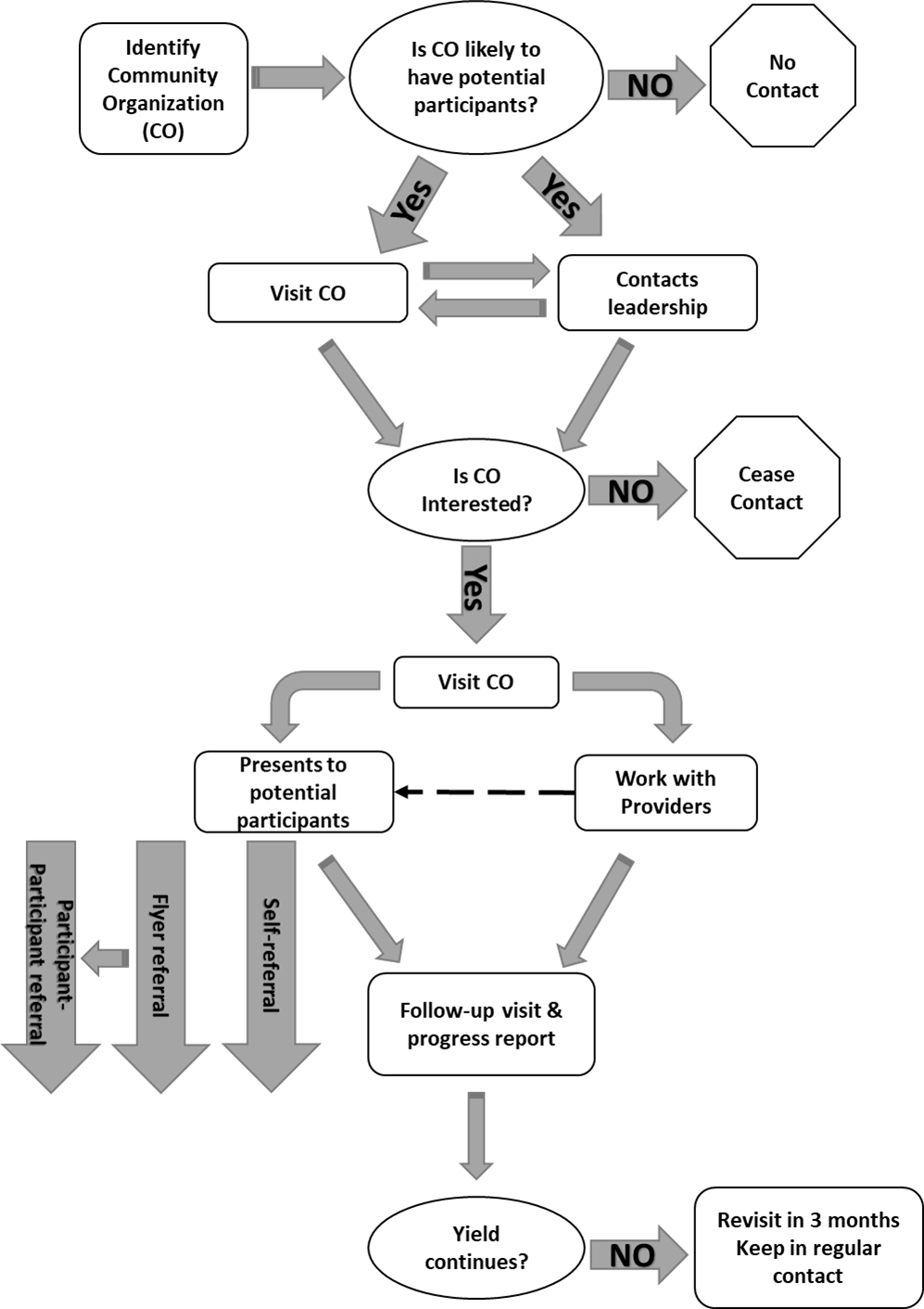 ID#EligibleEligibleReferral1YesNo2YesNo3YesNo4YesNo5YesNo6YesNo7YesNo8YesNo9YesNo10YesNo